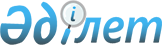 Қазақстан Республикасы Үкіметінің кейбір шешімдерінің күші жойылды деп тану туралыҚазақстан Республикасы Үкіметінің 2016 жылғы 7 желтоқсандағы № 778 қаулысы
      Қазақстан Республикасының Үкіметі ҚАУЛЫ ЕТЕДІ:
      1. Осы қаулыға қосымшаға сәйкес Қазақстан Республикасы Үкіметінің кейбір шешімдерінің күші жойылды деп танылсын.
      2. Осы қаулы алғашқы ресми жарияланған күнінен кейін күнтізбелік он күн өткен соң қолданысқа енгізіледі. Қазақстан Республикасы Үкіметінің
күші жойылған кейбір шешімдерінің тізбесі
      1. "Қазақстан Республикасының аумағы арқылы автокөлік құралдарының жүріп өтуін регламенттейтін кейбір мәселелер" туралы Қазақстан Республикасы Үкіметінің 2008 жылғы 31 желтоқсандағы № 1345 қаулысы (Қазақстан Республикасының ПҮАЖ-ы, 2008 ж., № 49, 558-құжат).
      2. "Жүргiзушiлердiң еңбегi мен тынығуын ұйымдастыру, сондай-ақ тахографтарды қолдану қағидасын бекіту туралы" Қазақстан Республикасы Үкіметінің 2011 жылғы 11 мамырдағы № 493 қаулысы (Қазақстан Республикасының ПҮАЖ-ы, 2011 ж., № 37, 452-құжат).
      3. "Қазақстан Республикасы Көлiк және коммуникация министрлiгiнiң көліктік бақылау саласындағы мемлекеттiк қызмет стандарттарын бекiту және Қазақстан Республикасы Үкіметінің кейбір шешімдеріне өзгерістер мен толықтырулар енгізу туралы" Қазақстан Республикасы Үкіметінің 2012 жылғы 5 қыркүйектегі № 1153 қаулысы (Қазақстан Республикасының ПҮАЖ-ы, 2012 ж., № 70, 1007-құжат).
      4. "Жүргізушілердің еңбегі мен тынығуын ұйымдастыру, сондай-ақ тахографтарды қолдану қағидасын бекіту туралы" Қазақстан Республикасы Үкiметiнiң 2011 жылғы 11 мамырдағы № 493 қаулысына өзгерістер мен толықтырулар енгізу туралы" Қазақстан Республикасы Үкіметінің 2013 жылғы 31 қаңтардағы № 68 қаулысы (Қазақстан Республикасының ПҮАЖ-ы, 2013 ж., № 13, 240-құжат).
      5. "Қазақстан Республикасының аумағы арқылы автокөлік құралдарының жүріп өтуін регламенттейтін кейбір мәселелер" туралы Қазақстан Республикасы Үкіметінің 2008 жылғы 31 желтоқсандағы № 1345 қаулысына өзгерістер енгізу туралы" Қазақстан Республикасы Үкіметінің 2013 жылғы 31 қаңтардағы № 76 қаулысы (Қазақстан Республикасының ПҮАЖ-ы, 2013 ж., № 13, 243-құжат).
      6. "Қазақстан Республикасы Үкіметінің кейбір шешімдеріне өзгерістер енгізу туралы" Қазақстан Республикасы Үкіметінің 2013 жылғы 21 мамырдағы № 507 қаулысымен бекітілген Қазақстан Республикасы Үкіметінің кейбір шешімдеріне енгізілетін өзгерістердің 11-тармағы (Қазақстан Республикасының ПҮАЖ-ы, 2013 ж., № 34, 505-құжат).
      7. "Қазақстан Республикасы Үкіметінің кейбір шешімдеріне өзгерістер мен толықтырулар енгізу туралы" Қазақстан Республикасы Үкіметінің 2013 жылғы 21 мамырдағы № 508 қаулысы (Қазақстан Республикасының ПҮАЖ-ы, 2013 ж., № 34, 506-құжат).
      8. "Қазақстан Республикасы Көлік және коммуникация министрлігінің кейбір мәселелері туралы" Қазақстан Республикасы Үкіметінің 2013 жылғы 26 тамыздағы № 828 қаулысымен бекітілген Қазақстан Республикасы Үкіметінің кейбір шешімдеріне енгізілетін өзгерістердің 4-тармағы (Қазақстан Республикасының ПҮАЖ-ы, 2013 ж., № 49, 679-құжат).
      9. "Қазақстан Республикасы Үкіметінің кейбір шешімдеріне өзгерістер мен толықтырулар енгізу туралы" Қазақстан Республикасы Үкіметінің 2013 жылғы 24 желтоқсандағы № 1390 қаулысымен бекітілген Қазақстан Республикасы Үкіметінің кейбір шешімдеріне енгізілетін өзгерістер мен толықтырулардың 3-тармағы (Қазақстан Республикасының ПҮАЖ-ы, 2013 ж., № 73, 966-құжат).
      10. "Қазақстан Республикасы Үкiметiнiң "Жүргiзушiлердiң еңбегi мен тынығуын ұйымдастыру, сондай-ақ тахографтарды қолдану қағидасын бекiту туралы" 2011 жылғы 11 мамырдағы № 493 және "Қазақстан Республикасы Көлiк және коммуникация министрлiгiнiң көліктік бақылау саласындағы мемлекеттiк қызмет стандарттарын бекiту және Қазақстан Республикасы Үкіметінің кейбір шешімдеріне өзгерістер мен толықтырулар енгізу туралы" 2012 жылғы 5 қыркүйектегі № 1153 қаулыларына өзгерістер мен толықтырулар енгізу туралы" Қазақстан Республикасы Үкіметінің 2013 жылғы 25 желтоқсандағы № 1399 қаулысы (Қазақстан Республикасының ПҮАЖ-ы, 2013 ж., № 74, 973-құжат).
					© 2012. Қазақстан Республикасы Әділет министрлігінің «Қазақстан Республикасының Заңнама және құқықтық ақпарат институты» ШЖҚ РМК
				
Қазақстан Республикасының
Премьер-Министрi
Б.СағынтаевҚазақстан Республикасы
Үкіметінің
2016 жылғы 7 желтоқсандағы
№ 778 қаулысына
қосымша